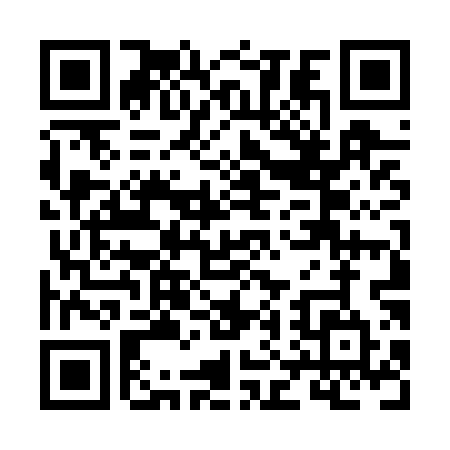 Prayer times for South Wynhurst, Ontario, CanadaMon 1 Jul 2024 - Wed 31 Jul 2024High Latitude Method: Angle Based RulePrayer Calculation Method: Islamic Society of North AmericaAsar Calculation Method: HanafiPrayer times provided by https://www.salahtimes.comDateDayFajrSunriseDhuhrAsrMaghribIsha1Mon3:475:381:226:429:0510:572Tue3:485:391:226:429:0510:563Wed3:495:401:226:429:0510:564Thu3:495:401:226:429:0410:555Fri3:505:411:236:429:0410:546Sat3:525:421:236:429:0410:547Sun3:535:421:236:429:0310:538Mon3:545:431:236:429:0310:529Tue3:555:441:236:419:0210:5110Wed3:565:451:236:419:0210:5011Thu3:575:451:236:419:0110:4912Fri3:595:461:246:419:0110:4813Sat4:005:471:246:409:0010:4714Sun4:015:481:246:408:5910:4615Mon4:035:491:246:408:5910:4416Tue4:045:501:246:398:5810:4317Wed4:065:511:246:398:5710:4218Thu4:075:521:246:398:5610:4119Fri4:085:531:246:388:5510:3920Sat4:105:541:246:388:5510:3821Sun4:115:551:246:378:5410:3622Mon4:135:561:246:378:5310:3523Tue4:155:571:246:368:5210:3324Wed4:165:581:246:368:5110:3225Thu4:185:591:246:358:5010:3026Fri4:196:001:246:348:4910:2927Sat4:216:011:246:348:4810:2728Sun4:226:021:246:338:4610:2529Mon4:246:031:246:328:4510:2430Tue4:266:041:246:328:4410:2231Wed4:276:051:246:318:4310:20